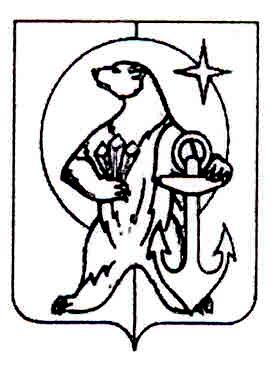 РОССИЙСКАЯ ФЕДЕРАЦИЯЧУКОТСКИЙ АВТОНОМНЫЙ ОКРУГМУНИЦИПАЛЬНОЕ БЮДЖЕТНОЕ ОБЩЕОБРАЗОВАТЕЛЬНОЕ УЧРЕЖДЕНИЕ«СРЕДНЯЯ ШКОЛА с. РЫТКУЧИ»П Р И К А ЗВ период с 11 ноября по 15декабря 2022 года проведен муниципальный этап всероссийской олимпиады школьников 2022-2023 учебного года (далее – муниципальный этап Олимпиады). В муниципальном этапе Олимпиады по 13 предметам приняли участие 21 учащийся МБОУ СШ  с. Рыткучи. На основании приказа Управления социальной политики от 22.12.2022 №01-10/245 «Об итогах проведения муниципального этапа всероссийской олимпиады школьников 2022-2023 учебного года» и решения Оргкомитета муниципального этапа Олимпиады (протокол № 2 от 22.12.2022)ПРИКАЗЫВАЮ: 1.Нуровой С.Б.., заместителю директора по НМР: 1.1. довести до сведения педагогов, учащихся и их родителей (законных представителей)  итоги муниципального этапа Олимпиады;1.2 список победителей и призеров муниципального этапа Олимпиады;1.3. в срок до 30.12.2022 года подготовить аналитический отчет об итогах участия в муниципальном этапе Олимпиад.Объявить благодарность победителям и призерам муниципального этапа Олимпиады. Нуровой С.Б., заместителю директора по НМР :3.1. проанализировать результаты участия школьников в муниципальном этапе Олимпиады;3.2. организовать подготовку учащихся 9-11 классов, ставших призерами муниципального этапа Олимпиады, для участия в региональном этапе всероссийской олимпиады школьников, разработав программы индивидуальных занятий, отвечающие требованиям подготовки к олимпиадам;3.3. отметить работу учителей-предметников: Еньшиной А.Н., Нуровой С.Б., Зайнитдинова Т.Г., Шубина Г.И. – подготовивших призеров муниципального этапа Олимпиады, и поощрить (в рамках стимулирующих выплат) с учетом результативности и количества представленных работ.4. Контроль за исполнением данного приказа оставляю за собой.И.о. директора МБОУ СШ с. Рыткучи                                                                               Е.Н.КорчеваУТВЕРЖДЕНЫ приказом Управления социальной политики от 22.12.2022  №  01-10/245Итоги муниципального этапавсероссийской олимпиады школьников 2022-2023 учебного годав муниципальных общеобразовательных организацияхОбществознание Искусство (мировая художественная культура)Русский языкГеографияАстрономияМатематикаЛитератураБиологияИнформатика и ИКТИсторияФизическая культураОсновы безопасности жизнедеятельностиХимияУТВЕРЖДЕН приказом Управления социальной политики от 22.12.2022 № 01-10/245Список победителей и призеровмуниципального этапа всероссийской олимпиады школьников 2022-2023 учебного годав муниципальных общеобразовательных организацияхгородского округа ПевекОбществознание ЛитератураБиологияФизическая культураОсновы безопасности жизнедеятельностиот 26.12.2022№ 01-11/243с. Рыткучи№ п/пФ.И.О.учащегосяКлассНаименование ООКол-во набранных балловМаксимальное кол-во баллов% выполнения работы5.Жуков Илья Максимович10МБОУ СШ с.Рыткучи910097.Иттельнеут Ангелина Артемовна10МБОУ СШ с.Рыткучи111001110.Котытваль Вероника Владимировна9МБОУ СШ с.Рыткучи561005611.Лебедева Ульяна Дмитриевна10МБОУ Центр образования г.Певек461004620.Рочгын Константин Геннадьевич9МБОУ СШ с.Рыткучи101001021.Свистунов Аврелий Валериевич9МБОУ СШ с.Рыткучи151001523.Теюне Лев Вячеславович11МБОУ СШ с.Рыткучи6,51007№ п/пФ.И.О.учащегосяКлассНаименование ООКол-во набранных балловМаксимальное кол-во баллов% выполнения работы1.Теюне Лев Вячеславович11МБОУ СШ с.Рыткучи4729516№ п/пФ.И.О.учащегосяКлассНаименование ООКол-во набранных балловМаксимальное кол-во баллов% выполнения работы1Аретагин Петр Андреевич9МБОУ СШ с.Рыткучи1360229Губаева Назира Ильдаровна8МБОУ СШ с.Рыткучи13502611Жуков Илья Максимович10МБОУ СШ с.Рыткучи7701012Зайнитдинова Айгузель Тимуровна9МБОУ СШ с.Рыткучи26,5604414Иттельнеут  Ангелина Артемовна10МБОУ СШ с.Рыткучи14,5702118Котытваль  Вероника Владимировна9МБОУ СШ с.Рыткучи17602822Лясковская Ксения Валентиновна11МБОУ СШ с.Рыткучи17,5702525Свистунов Аврелий Валериевич9МБОУ СШ с.Рыткучи10,5601828Тыневги Анна Ивановна8МБОУ СШ с.Рыткучи14,5502929Теюне Лев Вячеславович11МБОУ СШ с.Рыткучи87011№ п/пФ.И.О.учащегосяКлассНаименование ООКол-во набранных балловМаксимальное кол-во баллов% выполнения работы1Борисенко Геннадий Олегович8МБОУ СШ с.Рыткучи52110472Жуков Илья Максимович10МБОУ СШ с.Рыткучи29,5130233Кейвельвын Дмитрий Анатольевич11МБОУ СШ с.Рыткучи24135184Котытваль Вероника Владимировна9МБОУ СШ с.Рыткучи30130235Памья Валентин Михайлович8МБОУ СШ с.Рыткучи48110446Свистунов Аврелий Валерьевич9МБОУ СШ с.Рыткучи1313010№ п/пФ.И.О.учащегосяКлассНаименование ООКол-во набранных балловМаксимальное кол-во баллов% выполнения работы5Кейвельвын Дмитрий Анатольевич 11МБОУ СШ с.Рыткучи648138Памья Семен Семёнович11МБОУ СШ с.Рыткучи10482111Тэюне Лев Вячеславович11МБОУ СШ с.Рыткучи94819№ п/пФ.И.О.учащегосяКлассНаименование ООКол-во набранных балловМаксимальное кол-во баллов% выполнения работы6Губаева Назира Ильдаровна8МБОУ СШ с.Рыткучи8352311Зайнитдинова Айгузель Тимуровна 9МБОУ СШ с.Рыткучи235616Котытваль Вероника Владимировна9МБОУ СШ с.Рыткучи935 26№ п/пФ.И.О.учащегосяКлассНаименование ООКол-во набранных балловМаксимальное кол-во баллов% выполнения работы3Губаева Назира Ильдаровна 8МБОУ СШ с. Рыткучи1940484Зайнитдинова Айгузель Тимуровна 9МБОУ СШ с. Рыткучи40100407Котытваль Вероника Владимировна 9МБОУ СШ с. Рыткучи531005316Ремеслова Александра Юрьевна9МБОУ СШ с. Рыткучи381003817Ремеслова Мария Юрьевна9МБОУ СШ с. Рыткучи5710057№ п/пФ.И.О.учащегосяКлассНаименование ООКол-во набранных балловМаксимальное кол-во баллов% выполнения работы1Борисенко Геннадий Олегович8МБОУ СШ с. Рыткучи2635742Вакатгыргына Элеонора Ильинична10МБОУ СШ с. Рыткучи2665403Губаева Назира Ильдаровна8МБОУ СШ с. Рыткучи2535714Зайнитдинова Айгузель Тимуровна9МБОУ СШ с. Рыткучи2955535Иттельнеут Ангелина Артемовна10МБОУ СШ с. Рыткучи3465526Петряева Елена Григорьевна9МБОУ СШ с. Рыткучи325558№ п/пФ.И.О.учащегосяКлассНаименование ООКол-во набранных балловМаксимальное кол-во баллов% выполнения работы3Вуквукай Виолетта Витальевна8МБОУ СШ с. Рыткучи540136Котытваль Вероника Владимировна9МБОУ СШ с. Рыткучи1080138Тыневги Анна Ивановна8МБОУ СШ с. Рыткучи54013№ п/пФ.И.О.учащегосяКлассНаименование ООКол-во набранных  балловМаксимальное кол-во баллов% выполнения работы3Губаева Назира Ильдаровна8МБОУ СШ с.Рыткучи27,5100284Жуков Илья Максимович10МБОУ СШ с.Рыткучи1910019№ п/пФ.И.О.учащегосяКлассНаименование ООКол-во набранных  балловМаксимальное кол-во баллов% выполнения работы5Ивэн Илья Викторович10МБОУ СШ с. Рыткучи138157886Калинин Михаил Иванович9МБОУ СГ с. Рыткучи110157708Памья Валентин Михайлович8МБОУ СШ с. Рыткучи128137939Рочгын Константин Геннадьевич9МБОУ СШ с. Рыткучи12715781№ п/пФ.И.О.учащегосяКлассНаименование ООКол-во набранных  балловМаксимальное кол-во баллов% выполнения работы1Аретагин Петр Андреевич9МБОУ СШ с. Рыткучи174218806Губаева Назира Ильдаровна8МБОУ СШ с. Рыткучи1631928510Котытваль Вероника Владимировна 9МБОУ СШ с. Рыткучи1942188913Люлькаль Надежда Андреевна9МБОУ СШ с. Рыткучи1262185814Лясковская Ксения Валентиновна11МБОУ СШ с. Рыткучи1211498117Свистунов Аврелий Валерьевич9МБОУ СШ с. Рыткучи14621867№ п/пФ.И.О.учащегосяКлассНаименование ООКол-во набранных  балловМаксимальное кол-во баллов% выполнения работы1Иттельнеут Ангелина Артемовна10МБОУ СШ с. Рыткучи238228№ п/пФ.И.О.учащегосяКлассНаименование ООКол-во набранных балловМаксимальное кол-во баллов% выполнения работыМесто1.Котытваль Вероника Владимировна9МБОУ СШ с.Рыткучи56100563№ п/пФ.И.О.учащегосяКлассНаименование ООКол-во набранных балловМаксимальное кол-во баллов% выполнения работыМесто1.Котытваль Вероника Владимировна 9МБОУ СШ с. Рыткучи531005332.Ремеслова Мария Юрьевна9МБОУ СШ с. Рыткучи57100573№ п/пФ.И.О.учащегосяКлассНаименование ООКол-во набранных балловМаксимальное кол-во баллов% выполнения работыМесто1Борисенко Геннадий Олегович8МБОУ СШ с. Рыткучи26357422Губаева Назира Ильдаровна8МБОУ СШ с. Рыткучи25357123Зайнитдинова Айгузель Тимуровна9МБОУ СШ с. Рыткучи29555334Иттельнеут Ангелина Артемовна10МБОУ СШ с. Рыткучи34655235Петряева Елена Григорьевна9МБОУ СШ с. Рыткучи3255583№ п/пФ.И.О.учащегосяКлассНаименование ООКол-во набранных  балловМаксимальное кол-во баллов% выполнения работыМесто1Ивэн Илья Викторович10МБОУ СШ с. Рыткучи1381578822Калинин Михаил Иванович9МБОУ СГ с. Рыткучи1101577033Памья Валентин Михайлович8МБОУ СШ с. Рыткучи1281379324Рочгын Константин Геннадьевич9МБОУ СШ с. Рыткучи127157812№ п/пФ.И.О.учащегосяКлассНаименование ООКол-во набранных  балловМаксимальное кол-во баллов% выполнения работыМесто1Аретагин Петр Андреевич9МБОУ СШ с. Рыткучи1742188022Губаева Назира Ильдаровна8МБОУ СШ с. Рыткучи1631928523Котытваль Вероника Владимировна 9МБОУ СШ с. Рыткучи1942188924Люлькаль Надежда Андреевна9МБОУ СШ с. Рыткучи1262185835Лясковская Ксения Валентиновна11МБОУ СШ с. Рыткучи1211498126Свистунов Аврелий Валерьевич9МБОУ СШ с. Рыткучи146218673